.Original Position: Feet Together Weight On The Left Foot.This dance is done in FOUR directions. Introduction : 40 BeatsS1: HEEL STRUT, HEEL STRUT, HEEL STRUT, HEEL STRUTS2: BACK, BACK, BACK, KICK, BACK, BACK, BACK, TOUCHS3: VINE RIGHT & TOUCH, SIDE, TOUCH, SIDE, TOUCHS4: VINE LEFT 1/4 TURN & SCUFF, ROCKING CHAIRS5: HEEL, TOGETHER, HEEL, TOGETHER, “V” STEPS6: FORWARD, TOUCH, BACK, TOUCH, BACK, TOUCH, FORWARD, TOUCHS7: HIP, HIP, HIP, HIP[52] 	Repeat The Dance In New DirectionRESTART : On WALL 3 & WALL 7 dance to BEAT 16 ( ## ) & RESTART facing 6.00 & 9.00Blame It On The Disco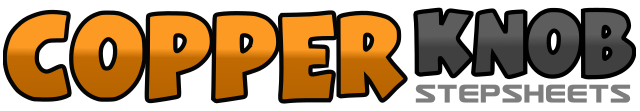 .......Count:52Wall:4Level:.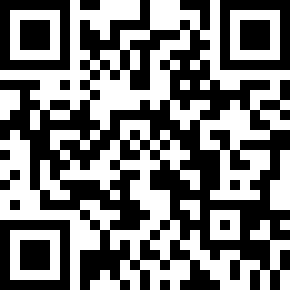 Choreographer:Gordon Elliott (AUS) - December 2014Gordon Elliott (AUS) - December 2014Gordon Elliott (AUS) - December 2014Gordon Elliott (AUS) - December 2014Gordon Elliott (AUS) - December 2014.Music:Blame It On the Disco - Alcazar : (Album: Blame It On The Disco - Cd Single)Blame It On the Disco - Alcazar : (Album: Blame It On The Disco - Cd Single)Blame It On the Disco - Alcazar : (Album: Blame It On The Disco - Cd Single)Blame It On the Disco - Alcazar : (Album: Blame It On The Disco - Cd Single)Blame It On the Disco - Alcazar : (Album: Blame It On The Disco - Cd Single)........1, 2Strut : Step R Heel Forward, Drop R Toe To The Floor,3, 4Strut : Step L Heel Forward, Drop L Toe To The Floor,5, 6Strut : Step R Heel Forward, Drop R Toe To The Floor,7, 8Strut : Step L Heel Forward, Drop L Toe To The Floor.1, 2Step R Back, Step L Back,3, 4Step R Back, Kick L Forward,5, 6Step L Back, Step R Back,7, 8Step L Back, Touch R Toe Together. ##1, 2Vine : Step R To The Side, Step L Behind Right,3, 4Step R To The Side, Touch L Toe Together,5, 6Step L To The Side, Touch R Toe Together,7, 8Step R To The Side, Touch L Toe Together.1, 2Vine : Step L To The Side, Step R Behind Left,3, 4Turn 90deg Left Step L Forward, Scuff R Forward,5, 6Rocking Chair : Step R Forward, Rock Back Onto L,7, 8Step R Back, Rock Forward Onto L.1, 2Touch R Heel Forward At 45deg Right, Step R Together,3, 4Touch L Heel Forward At 45deg Left, Step L Together,5, 6“V” Step : Step R Forward At 45deg Right, Step L Forward At 45deg Left,7, 8Step R Back To The Centre, Step L Together.1, 2Step R Forward At 45deg Right, Touch L Toe Together,3, 4Step L Back At 45deg Left, Touch R Toe Together,5, 6Step R Back At 45deg Right, Touch L Toe Together,7, 8Step L Forward At 45deg Left, Touch R Toe Together.1, 2Step R To The Side Push Hips To The Right, Push Hips To The Left,3, 4Push Hips To The Right, Push Hips To The Left.